DSC Change Completion Report (CCR)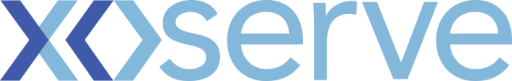 Please send completed form to: box.xoserve.portfoliooffice@xoserve.comDocument Version HistoryChange TitleReform of Gas Demand Side Response (DSR) Arrangements (Urgent Modification 0822)Change reference number (XRN)XRN5561Xoserve Lead  Ellie RogersEmail addressEllie.rogers@xoserve.comContact number01212 292 185Target Change Management Committee date09 November 2022Date of Solution Implementation17 October 2022Section 1: Overview of Change DeliverySection 1: Overview of Change DeliveryChange Proposal XRN5561 has been raised to support the delivery of Urgent Modification 0822 – Reform of Gas Demand Side Response Arrangements. Modification 0822 – Reform of Gas Demand Side Response Arrangements has been raised to include provisions within the UNC for National Grid NTS to:Administer an invitation to offer process for Gas Demand Side Response (DSR), Introduce option payments to Users that arrange with consumers to provide DSR in advance of winter, and Extend the trigger for opening the DSR market from the issue of a Gas Balancing Notification to also include issue of a Margins Notice at the day ahead stage.XRN5561 specifically supports the introduction of “Option” payment and penalty charges issued by the CDSP.As detailed within the Change Proposal, to align with the Urgent Modification timescales, the CDSP are utilising existing functionality for the required invoices and existing Charge Types to deliver this change.Based on this, there were no costs associated with the implementation of XRN5561. This CCR is to officially closedown XRN5561 following implementation. Change Proposal XRN5561 has been raised to support the delivery of Urgent Modification 0822 – Reform of Gas Demand Side Response Arrangements. Modification 0822 – Reform of Gas Demand Side Response Arrangements has been raised to include provisions within the UNC for National Grid NTS to:Administer an invitation to offer process for Gas Demand Side Response (DSR), Introduce option payments to Users that arrange with consumers to provide DSR in advance of winter, and Extend the trigger for opening the DSR market from the issue of a Gas Balancing Notification to also include issue of a Margins Notice at the day ahead stage.XRN5561 specifically supports the introduction of “Option” payment and penalty charges issued by the CDSP.As detailed within the Change Proposal, to align with the Urgent Modification timescales, the CDSP are utilising existing functionality for the required invoices and existing Charge Types to deliver this change.Based on this, there were no costs associated with the implementation of XRN5561. This CCR is to officially closedown XRN5561 following implementation. Section 2: Confirmed Funding ArrangementsSection 2: Confirmed Funding ArrangementsSection 3: Provide a summary of any agreed scope changesSection 3: Provide a summary of any agreed scope changesn/an/aSection 4: Detail any changes to the Xoserve Service DescriptionSection 4: Detail any changes to the Xoserve Service DescriptionA new Service Line will be implemented for this change. It will be under Service A – Energy Balancing (Credit and Risk Management)A new Service Line will be implemented for this change. It will be under Service A – Energy Balancing (Credit and Risk Management)Section 5: Provide details of any revisions to the text of the UK Link ManualSection 5: Provide details of any revisions to the text of the UK Link Manualn/an/aSection 6: Lessons LearntSection 6: Lessons Learntn/an/aVersionStatusDateAuthor(s)Summary of Changes1.0For Approval21/10/2022Ellie RogersCCR for XRN5561